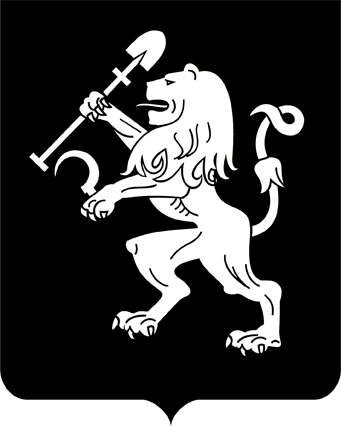 АДМИНИСТРАЦИЯ ГОРОДА КРАСНОЯРСКАПОСТАНОВЛЕНИЕО подготовке проекта планировки и межевания территории, предусматривающего размещение линейного объекта «Пешеходный переход с автомобильной стоянкой, благоустройством, инженерным обеспечением в районе Театральной площади в городе Красноярске»На основании предложения общества с ограниченной ответственностью «Эксклюзив-Строй» о подготовке проекта планировки и межевания территории, предусматривающего размещение линейного объекта «Пешеходный переход с автомобильной стоянкой, благоустройством, инженерным обеспечением в районе Театральной площади в городе Красноярске», в соответствии со ст. 45, 46 Градостроительного кодекса Российской Федерации, ст. 16 Федерального закона от 06.10.2003                  № 131-ФЗ «Об общих принципах организации местного самоуправления в Российской Федерации», руководствуясь ст. 41, 58, 59 Устава             города Красноярска, ПОСТАНОВЛЯЮ:1. Обществу с ограниченной ответственностью «Эксклюзив-Строй» в течение 120 дней с даты вступления в силу настоящего постановления подготовить проект планировки и межевания территории, предусматривающий размещение линейного объекта «Пешеходный переход с автомобильной стоянкой, благоустройством, инженерным обеспечением в районе Театральной площади в городе Красноярске» (далее – Проект).2. Управлению архитектуры администрации города обеспечить:1) согласование технического задания на выполнение работ                по разработке Проекта в течение 30 дней с даты предоставления в уполномоченный орган;2) проведение процедуры рассмотрения предложений физических и юридических лиц о порядке, сроках подготовки и содержании Проекта в течение 30 дней с даты официального опубликования настоящего постановления.3. Настоящее постановление опубликовать в газете «Городские новости» и разместить на официальном сайте администрации города              в течение трех дней с даты его принятия.4. Постановление вступает в силу со дня официального опубликования.5. В случае непредоставления Проекта, соответствующего требованиям, установленным пунктом 10 статьи 45 Градостроительного кодекса Российской Федерации, и постановлению Правительства Российской Федерации от 12.05.2017 № 564 «Об утверждении Положения                 о составе и содержании проектов планировки территории, предусматривающих размещение одного или нескольких линейных объектов»                в администрацию города в установленный пунктом 1 настоящего постановления срок постановление подлежит признанию утратившим силу.6. Контроль за исполнением настоящего постановления возложить на заместителя Главы города – руководителя департамента Главы города Потылицыну О.В.Глава города                                                              		        С.В. Еремин17.01.2020№ 16